As an APA-approved CE sponsor the MPA must collect and archive the information captured below for each educational activity to demonstrate compliance with APA standards and criteria. This is a MS Word™ fillable form; place the cursor and type or paste information into the appropriate field.PROCEDURE FOR SUBMITTING PROPOSALSAs in the past, you will be able to electronically submit your convention proposals to MPA. When you are ready to submit your entire proposal, send to Convention Chair Dr. Danielle Maack at djmaack@deltaautumn.com If you have any questions, please contact Dr. Mallory Malkin at mallorymalkin@gmail.com or Amy Wilson at mpa@mapssoc.org or at 601- 372-7755.A. IDENTIFYING INFORMATION: (The primary presenter is usually the individual listed as the first author of the presentation. If the first author is a student, a doctoral-level psychologist, or a faculty member that supervised the development of the presentation must be included as a co-author).A. IDENTIFYING INFORMATION: (The primary presenter is usually the individual listed as the first author of the presentation. If the first author is a student, a doctoral-level psychologist, or a faculty member that supervised the development of the presentation must be included as a co-author).Primary Presenter’s Name:Type of Program and Length:Workshop (select:  ______120 min,	______180 min.)Symposium (select: _____60 min, _____ 120 min)Presentation (select: ______60 min, ______90 min)Program Title (incorporating Elvis theme into title is encouraged):Program Title (incorporating Elvis theme into title is encouraged):Event or Conference Title:74th Annual Convention of the Mississippi Psychological Association“Viva Psychology! Amplifying our voices throughout the state and beyond!”B. BIOGRAPHICAL INFORMATION:B. BIOGRAPHICAL INFORMATION:B. BIOGRAPHICAL INFORMATION:Position or Title:Position or Title:Position or Title:Employer or Institution:Employer or Institution:Employer or Institution:Address:Address:Address:Other Address:Other Address:Other Address:Office Phone:Fax:Other Phone:Email:EDUCATION (please list in chronological order degrees earned, predoctoral internships, postdoctoral fellowships):EDUCATION (please list in chronological order degrees earned, predoctoral internships, postdoctoral fellowships):EDUCATION (please list in chronological order degrees earned, predoctoral internships, postdoctoral fellowships):DegreeInstitutionYear1.1.1.2.2.2.3.3.3.4.4.4.5.5.5.6.6.6.Please list professional licenses and board certifications: Please list professional licenses and board certifications: Please list professional licenses and board certifications: Please provide a three-to-four sentence brief bio that will be used to introduce the primary presenter. Presenters can supplement this with additional information and, in turn, introduce their affiliate presenters:Please provide a three-to-four sentence brief bio that will be used to introduce the primary presenter. Presenters can supplement this with additional information and, in turn, introduce their affiliate presenters:Please provide a three-to-four sentence brief bio that will be used to introduce the primary presenter. Presenters can supplement this with additional information and, in turn, introduce their affiliate presenters:C. MEMBERSHIPS: Please indicate if the primary presenting author is a member of MPA, APA, or any other national, state, orprovincial psychological association.C. MEMBERSHIPS: Please indicate if the primary presenting author is a member of MPA, APA, or any other national, state, orprovincial psychological association.C. MEMBERSHIPS: Please indicate if the primary presenting author is a member of MPA, APA, or any other national, state, orprovincial psychological association.C. MEMBERSHIPS: Please indicate if the primary presenting author is a member of MPA, APA, or any other national, state, orprovincial psychological association.C. MEMBERSHIPS: Please indicate if the primary presenting author is a member of MPA, APA, or any other national, state, orprovincial psychological association.C. MEMBERSHIPS: Please indicate if the primary presenting author is a member of MPA, APA, or any other national, state, orprovincial psychological association.MPA Member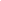 MPA Fellow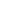 MPA Student Member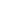 APA Member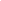 APA Associate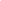 APA Student Affiliate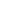 Other:Other:Other:Other:Other:Other:D. Co-PRESENTERS: Please list any other persons who will present and list in order of authorship. If the primary presenter is a student, a doctoral-level psychologist or a faculty member that supervised the development of the presentation must be included as a co-presenter. For each co-presenter provide their name, highest earned degree, institutional / business affiliation, and title:D. Co-PRESENTERS: Please list any other persons who will present and list in order of authorship. If the primary presenter is a student, a doctoral-level psychologist or a faculty member that supervised the development of the presentation must be included as a co-presenter. For each co-presenter provide their name, highest earned degree, institutional / business affiliation, and title:D. Co-PRESENTERS: Please list any other persons who will present and list in order of authorship. If the primary presenter is a student, a doctoral-level psychologist or a faculty member that supervised the development of the presentation must be included as a co-presenter. For each co-presenter provide their name, highest earned degree, institutional / business affiliation, and title:D. Co-PRESENTERS: Please list any other persons who will present and list in order of authorship. If the primary presenter is a student, a doctoral-level psychologist or a faculty member that supervised the development of the presentation must be included as a co-presenter. For each co-presenter provide their name, highest earned degree, institutional / business affiliation, and title:D. Co-PRESENTERS: Please list any other persons who will present and list in order of authorship. If the primary presenter is a student, a doctoral-level psychologist or a faculty member that supervised the development of the presentation must be included as a co-presenter. For each co-presenter provide their name, highest earned degree, institutional / business affiliation, and title:D. Co-PRESENTERS: Please list any other persons who will present and list in order of authorship. If the primary presenter is a student, a doctoral-level psychologist or a faculty member that supervised the development of the presentation must be included as a co-presenter. For each co-presenter provide their name, highest earned degree, institutional / business affiliation, and title:E. PRESENTER QUALIFICATIONS:For each presenter, please describe the relevant professional experience and / or areas of expertise related to the content covered in this presentation and describe previous CE workshop experience. Expertise might be demonstrated by some combination of the following: relevant educational experience such as holding a doctoral degree in psychology, review of records of previous teaching experiences, years of clinical experience in the topic areas, publications in areas relevant to the content being taught, and scholarly references. Although it is not required that instructors are psychologists, they must have expertise and be competent in the areas inwhich they teach.F. BRIEF PROGRAM DESCRIPTION: Please provide a proposal narrative that describes the submission in enough detail so reviewers can evaluate it effectively. This will appear in the convention program and other public documents (750-word maximum).WORKSHOP/PRESENTATION: Include purpose of the workshop, goals, instructional approach to be used (i.e., experiential, didactic, cases), and a description of handouts or instructional materials to be used.SYMPOSIUM/PAPER PRESENTATION: Include purpose of the symposium, goals, instructional approach to be used (i.e., experiential, didactic, cases), and a description of handouts or instructional materials to be used. If your presentation entails original research, please provide a brief abstract of your research study, including a summary, research, and statistical methods, sampling, conclusions, generalizability of results and any limits of the research.G. LEARNING OBJECTIVES: Every program must have predetermined learning objectives that follow the standards and criteria set forth by APA’s Office for Continuing Education. As a guideline, there should be at minimum two objectives for a one-hour program, three to four objectives for a four-hour program; and five to six objectives for a seven to eight-hour program, etc.Writing Behavioral Learning Objectives for MPA PresentationsLearning objectives, or learning outcomes, are statements that clearly describe what the learner will know or be able to do as a result of having attended an educational program or activity.Learning objectives must be observable and measurable by both quantitative and qualitative criteria.Learning objectives should be results oriented, clearly written, and specific.Learning objectives should (1) focus on the learner, and (2) contain action verbs that describe measurable behaviors. If possible, please use unique action verbs for each learning objective.Verbs to consider when writing learning objectives:list, describe, recite, write	compute, discuss, explain, predict	apply, demonstrate, prepare, use analyze, design, select, utilize	compile, create, plan, revise	assess, compare, rate, critiqueVerbs to avoid when writing learning objectives:know, understand	learn, appreciate	become aware of, become familiar withProposed Learning Objectives:1.2.3.4.Note: Final Learning Objectives must be approved by MPA Continuing Education CommitteeH. TEACHING FORMAT: Which of the following teaching formats will be included in your workshop (check all that apply)H. TEACHING FORMAT: Which of the following teaching formats will be included in your workshop (check all that apply)H. TEACHING FORMAT: Which of the following teaching formats will be included in your workshop (check all that apply)H. TEACHING FORMAT: Which of the following teaching formats will be included in your workshop (check all that apply)Lecture/Presentation ___Case illustrations/examples ___Participant role play or rehearsal ___Participant discussion ___PowerPoint slides ___Demonstrations ___Clinical or instructional exercise ___Question and answer ___CURRICULUM CONTENT CRITERIA:Content Type: Please complete the following checklist to help us evaluate the appeal and quality of the content of your proposed workshop and its relevance to psychological practice, education, and science. As your program must be based on a methodological, theoretical, research, or practice knowledge base, please indicate which of the following APA criteria best matches your content and give a brief reason or illustration.______ Criterion A. Program content has obtained credibility, as demonstrated by the involvement of the broader psychological practice, education, and science communities in studying or applying the findings, procedures, practices, or theoretical concepts.______ Criterion B. Program content has been studied according to established procedures of scientific scrutiny.______ Criterion C. Program content has peer reviewed published support beyond those publications and other types of communications devoted primarily to the promotion of the approach.        ______ Criterion D. Program content is related to ethical, legal, statutory, or regulatory policies, guidelines, and standards thatimpact psychology.Content Level: Program content is expected to be at a level that builds upon a doctoral degree in psychology. Please provide areason or justification as to how or why your program meets this criterion.______ I attest that program content builds upon a doctoral degree in psychology. ______ Program content does not build upon a doctoral degree in psychology.J. AUDIENCE INFORMATION1. Please indicate the target audience for whom the program is intended (you may select as many as appropriate):1. Please indicate the target audience for whom the program is intended (you may select as many as appropriate):Doctoral Level Psychologists _____Postdoctoral Fellows _____Graduate Psychology Students _____Other (specify): _____2. Please indicate below the necessary knowledge/skill level for participants to fully participate in your program.2. Please indicate below the necessary knowledge/skill level for participants to fully participate in your program.______ Introductory - No prior knowledge of the specific content area is needed to participate fully and effectively in the workshop. The information or skills will be new to those enrolled.______ Introductory - No prior knowledge of the specific content area is needed to participate fully and effectively in the workshop. The information or skills will be new to those enrolled.______ Intermediate - Some basic knowledge of the specific content area is required, but participants need not have in-depth knowledge or skills. The program will provide information at a level beyond the basic knowledge of the topic.______ Intermediate - Some basic knowledge of the specific content area is required, but participants need not have in-depth knowledge or skills. The program will provide information at a level beyond the basic knowledge of the topic.______ Advanced - To participate fully, those enrolled must possess a substantial working knowledge or skill level in the specific content area. Generally, the knowledge or skill involved is currently used by the participant in his/her job. At this level, advanced techniques or knowledge would be offered to refine and expand current expertise.______ Advanced - To participate fully, those enrolled must possess a substantial working knowledge or skill level in the specific content area. Generally, the knowledge or skill involved is currently used by the participant in his/her job. At this level, advanced techniques or knowledge would be offered to refine and expand current expertise.3. Pre-requisite: If you indicated intermediate or advanced level skills (above) please indicate what pre-requisite skills or experienceparticipants should have in order to fully benefit from the program:3. Pre-requisite: If you indicated intermediate or advanced level skills (above) please indicate what pre-requisite skills or experienceparticipants should have in order to fully benefit from the program:K. CONFIRM AUDIO/VISUAL NEEDS1. Please indicate if you intend to provide your own equipment or would like MPA to make provisions for your equipment needs.______ I will provide all necessary equipment for my presentation .______ I will need MPA to provide the following equipment:	Projector ______ Remote______ Screen______ Microphone / Speakers______L. DIVERSITY & ETHICS1.	DIVERSITY: GENERALIZABILITY/ LIMITS of METHOD and/or RESEARCH: MPA has a strong commitment to respect diversity andto promote cultural competency. Please comment on how you will consider issues of diversity in your program and upon the generalizability of/implications for individuals of different ages, races, genders, socio-economic groups, religious groups, national origins, sexual orientation, etc. of your research/method/approach and/or therapy.2.	ETHICAL CONCERNS: Most areas of practice have ethical implications for psychologists. Please list ethical issues you have identified and how you intend to address the ethical dimensions of your topic during your presentation:M. DISCLOSURESM. DISCLOSURESAccording to APA's Standards and Criteria for Continuing Education, presenters must include statements that describe the accuracy and utility of the materials presented, the basis of such statements, the limitations of the content being taught, and the severe and the most common risks. Presenters must provide a sufficient basis for the interpretation of program information by informing participants of limitations of the content being taught, including contradictory evidence and its source. For example, presentations that include discussions of clinical assessments, treatments, or interventions also describe the evidence for this information, including the basis (e.g., research, established psychological practice, clinical expertise, and patient acceptability) of such description or claims, and the severe risks, if any, and those risks that are most common.Please mark below. Your typed signature (below) affirms that you agree with the following principles and have made the appropriate disclosures.According to APA's Standards and Criteria for Continuing Education, presenters must include statements that describe the accuracy and utility of the materials presented, the basis of such statements, the limitations of the content being taught, and the severe and the most common risks. Presenters must provide a sufficient basis for the interpretation of program information by informing participants of limitations of the content being taught, including contradictory evidence and its source. For example, presentations that include discussions of clinical assessments, treatments, or interventions also describe the evidence for this information, including the basis (e.g., research, established psychological practice, clinical expertise, and patient acceptability) of such description or claims, and the severe risks, if any, and those risks that are most common.Please mark below. Your typed signature (below) affirms that you agree with the following principles and have made the appropriate disclosures.A.1.______ I agree to abide by ethical principles as set forth by the APA Ethical Principles for Psychologists. Please sign below to indicate that you have reviewed MPA's Continuing Education Policies and the Ethical Principles for Psychologists andagree to abide by these policies and principles.If any of the presenters have a conflict of interest to disclose related to products or services of a commercial interest with which they have a financial relationship, please mark and describe. By checking the box, I agree to allow MPA to disclose the above relationship/sponsorship in any promotional literature, and I agree to disclose this to participants at the beginning of myposter presentation.If any of the presenters have a conflict of interest to disclose related to products or services of a commercial interest with which they have a financial relationship, please mark and describe. By checking the box, I agree to allow MPA to disclose the above relationship/sponsorship in any promotional literature, and I agree to disclose this to participants at the beginning of myposter presentation.B.1.______ I have the following conflicts of interest to disclose:B.2.______ I have no conflicts of interest to reportC.1______ I agree to honor all copyright laws and agreements in preparing, copying, and displaying materials for my presentation, and to secure and safeguard the confidentiality of all assessment/test instruments used during this presentation.D.1.______ I attest that during my presentation I will describe the accuracy and utility of the materials presented, the basis of such statements, the limitations of the content being taught, and the severe and most common risks.E.1.______ My presentation includes content that might be confidential or sensitive in nature or might be stressful for participants (including information or demonstrations of procedures that might be discomforting to participants). I agree to disclose to participants that confidential/sensitive material may be presented.E.2.______ Not applicable. There will not be any confidential/sensitive material disclosed during this presentation.Your typed signature is required here as indication of your agreement to these terms. Thank you for your submission. Please email to mpa@mpassoc.org .Your typed signature is required here as indication of your agreement to these terms. Thank you for your submission. Please email to mpa@mpassoc.org .Your typed signature is required here as indication of your agreement to these terms. Thank you for your submission. Please email to mpa@mpassoc.org .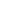 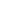 Typed SignatureDate